    TENDER NOTICE NO.345/2018OF TENDER FORM RS 0/-)Issue Date: 14-05-2018						    Closing Date: 05-06-2018/201Terms & Conditions shall be as under:Quotations shall be accepted only on Tender Document to be collected from our Purchase section on deposit of Rs.1000/- cash (bank receipt available from PITAC cash section) as Tender Fee (Non Refundable) at NBP PCSIR Branch, Lahore during working hours. The Bidders are required to quote for items mentioned in the list given in the Tender Document. Detailed Technical specifications are available in Annexure – 01 of Tender Document.The earnest money at the rate of 5% of the total Quoted value in the shape of deposit at call or a bank guarantee issued by a scheduled bank in the name of Director General PITAC, Lahore must accompany with the offer Tender, without earnest money will be rejected.  Bidding will be conducted under National Competitive Bidding Procedure as per the provisions of Public Procurement Rules-36(b) single stage, two envelopes procedure-(PPRA-2004-2010). The quotation in sealed envelope should reach to Dy. Director Purchase PITAC, Lahore on or before the above mentioned Receiving Date at 11:00 AM, Technical bids will be opened on the same day at 12:00 PM. Financial bids of the qualifying bidders will be opened later on, date will be communicated to the technically qualified firms.The bid of any bidder shall be declared non-responsive if he is found involved in litigation with any government or semi-government department. Tender No. should be mentioned on the envelope.Rates should be inclusive of all government Taxes. Tax exempted items should be clearly mentioned.The bidder will provide training manuals and hands-on-training of equipment to PITAC officials at PITAC HQ. Lahore.Minimum 02 years spare parts and service warranty will be responsibility of the bidder.Original equipment manuals and authorized company certificate is required along with the bidding documents.Options are not allowed against any item. Government Taxes will be deducted at the time of payment as per Government prescribed rates.PITAC reserves the right to reject all bids as per rule 33 PPRA 2004.Quoted rates/price shall remain valid for a period of 3 months.The bidders will attach their respective valid copies of NTN and Previous Experiences. The firm has to submit an affidavit being not blacklisted from any Department.Further, personal convincing, recommendation or unauthorized practices for getting the Contract, will also disqualify the bidders. Delivery of items shall be made at PITAC Store Section, Lahore.Total payment will be made after the delivery of all items. If any clarification is required, the query may be sent to the Deputy Director Purchase through registered courier, e-mail or fax, at least 07 days prior to the date fixed for submission of bids. All replies to the queries or addendum etc. shall be considered part of the bidding documents and should be signed and submitted along with the Bid. 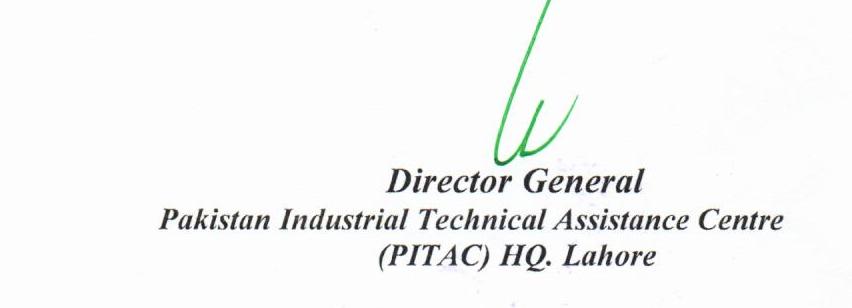 PAKISTAN INDUSTRIAL TECHNICAL ASSISTANCE CENTRE (PITAC)234 – Ferozepur Road Lahore – 54600PABX:042-99230702,99230699 FAX:042-99230589Email: info@pitac.gov.pk URL:www.pitac.gov.pkMinistry of Industries & Production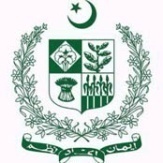 Sr. No.Description (Basic Electrical Lab Tools & Equipment)QtyRemarksBasic Electrical Trainer02Details are available in the Tender DocumentBasic Electronic Trainer02Details are available in the Tender DocumentTool Kit Standard for Electrical Lab06Details are available in the Tender DocumentTool Kit Standard for Students12Details are available in the Tender DocumentOscilloscope Digital 20MHz, Triggering02Details are available in the Tender DocumentPower Clamp Meter Digital02Details are available in the Tender DocumentWheat Stone Bridge Portable02Details are available in the Tender DocumentKelvin’s Double Bridge Portable02Details are available in the Tender DocumentPower Factor Meter Portable03Details are available in the Tender DocumentPhase Sequence Meter03Details are available in the Tender DocumentKVAR Meter Portable 3-phase AC02Details are available in the Tender DocumentCurrent Transformer (portable)03Details are available in the Tender DocumentPotential Transformer03Details are available in the Tender DocumentGalvanometer Portable05Details are available in the Tender DocumentGalvanometer Tangent having ring and metal03Details are available in the Tender DocumentLux Meter Digital05Details are available in the Tender DocumentTachometer Digital02Details are available in the Tender DocumentClamp on Tester Digital02Details are available in the Tender DocumentFrequency Meter Portable03Details are available in the Tender DocumentPower Supply AC/DC Digital03Details are available in the Tender DocumentMeggar Manual 500V, 500M ohm,02Details are available in the Tender DocumentEarth Tester Analog02Details are available in the Tender DocumentEarth Tester Digital02Details are available in the Tender DocumentEnergy Meter Single phase Analog05Details are available in the Tender DocumentEnergy Meter Single phase Digital05Details are available in the Tender DocumentEnergy Meter Three phase Analog05Details are available in the Tender DocumentEnergy Meter Three phase Digital05Details are available in the Tender DocumentResistance Decade Box05Details are available in the Tender DocumentInductance Decade Box05Details are available in the Tender DocumentCapacitance Decade Box05Details are available in the Tender DocumentRheostat Air Core Resistance05Details are available in the Tender DocumentStroboscope Digital02Details are available in the Tender DocumentStop Watch Digital05Details are available in the Tender DocumentPotentiometer/Resistance Substitution Box02Details are available in the Tender DocumentMagnet Alnico U Shape 3”12Details are available in the Tender DocumentMagnet Alnico Bar12Details are available in the Tender DocumentTest and Fault Detector01Details are available in the Tender DocumentBench Growler05Details are available in the Tender DocumentFrequency Transducer:05Details are available in the Tender DocumentWattmeter Portable single phase05Details are available in the Tender DocumentWattmeter Portable three phase01Details are available in the Tender DocumentMDI Meter single phase.02Details are available in the Tender DocumentMultimeter Analog06Details are available in the Tender DocumentMultimeter Digital06Details are available in the Tender DocumentMicro Ammeter DC Portable05Details are available in the Tender DocumentMilli Ammeter DC Portable05Details are available in the Tender DocumentMilli Ammeter AC/DC Portable05Details are available in the Tender DocumentAmmeter AC/DC Portable05Details are available in the Tender DocumentVoltmeter AC/DC Portable05Details are available in the Tender DocumentVoltmeter AC/DC Portable05Details are available in the Tender DocumentThermocouple Wire K type 1600C10Details are available in the Tender Document